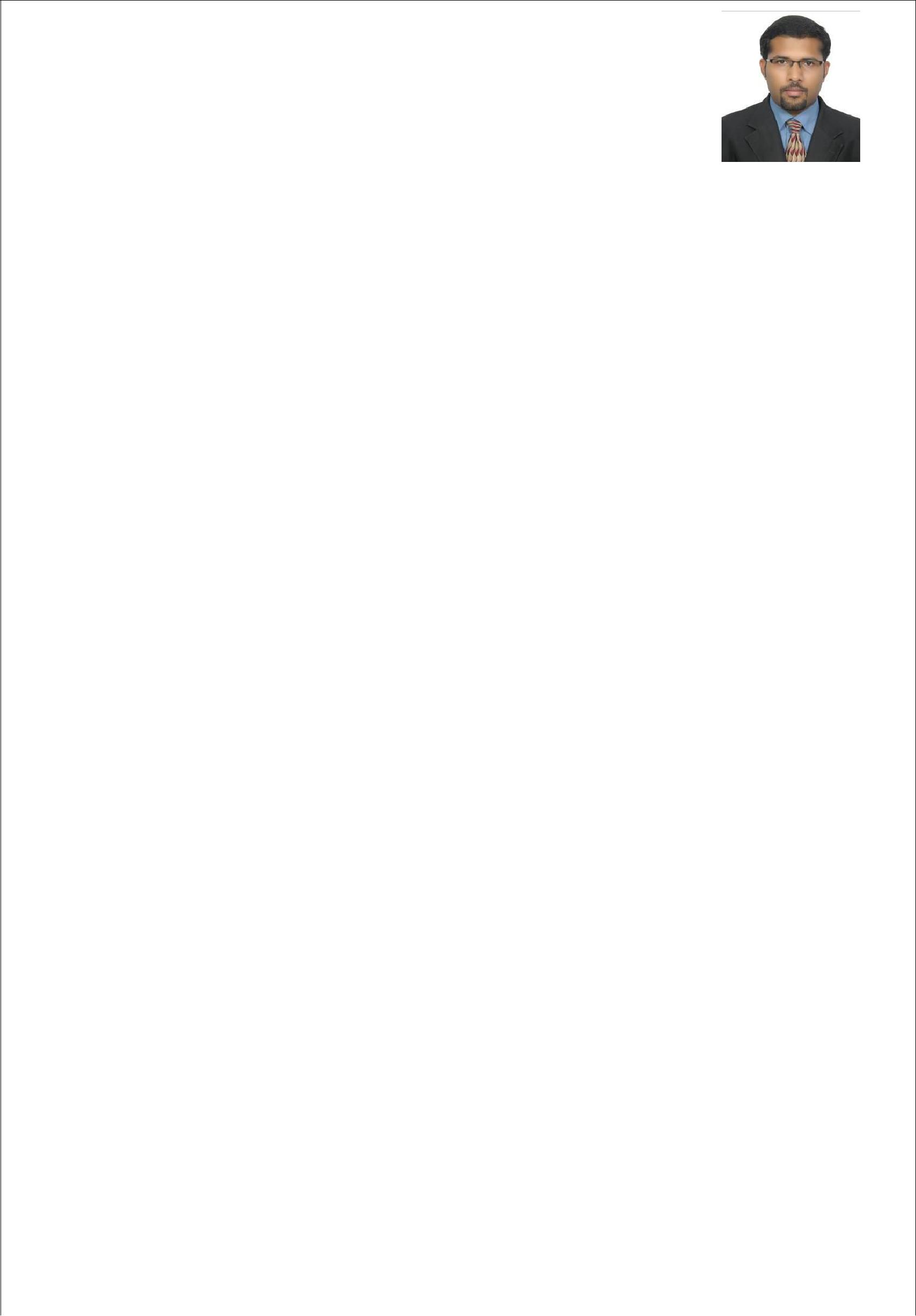 VIBINVIBIN.349199@2freemail.com  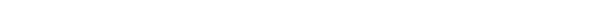 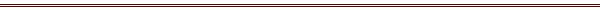 PROFILESkilled Accounting Professional with More than 8 years of accounting experience including 6 years in UAE. Strong understanding of all aspects of accounting and financial management. Excellent working knowledge in analysing financial information and preparing financial reports to determine and maintain record of assets, liabilities, profit and loss, and other financial activities within an organization. Strong leadership, relationship-building, management, communication and problem-solving skillsCORE STRENGTH AND INDUSTRY KNOWLEDGEGeneral Ledger and Journal Entries • Bank Statement Reconciliation • Financial Statement PreparationAudits • Payroll processing • Invoices, PO’s, Expense reports and Credit card reconciliationBook keeping • Monthly, Quarterly, Year-end Financial Statements(Destination Management Company)Position: Senior AccountantOverseeing and Managing generation of Original/Proforma Invoices for Agency Partners on daily basis.Overseeing and Managing the accurate and timely processing of Invoices/bills from Various Suppliers and payment process until cheque preparation.Checking the Promotions are applicable in the booking, if applicable informing the RO to book the reservation under the promotion.Checking & Verifying the Itinerary & Excursions mentioned by the agency is included in the billingPreparing Costing of each booking.After costing if we found any loss, informing the top management & giving solutions to reduce the loss or to avoid lossPreparation of Bank reconciliationDebtor’s Reconciliation & responding to various client payment queries & Resolving discrepancies as per the terms and conditions.Updating the Cost of the Services in the System (Columbus)Preparing Daily Reports based on quotation sent by Reservation OfficersFollow up with agencies for the status of each quotation.Finalizations of accounts, Intercompany adjustments, JV’s, Credit Note, Debit Note, General Payments/Receipt Vouchers, Passing Provisions for the month end closing, etc.Al Habtoor Group	(19th Dec 2010 to 4th Feb 2014)(International Hotel Supplies, Topshelf Beverages, Royal Flowers EST, Pyramids Café & Backstreet Café)Position: General AccountantManaging & controlling the accounts of all outletsPreparing daily sales reports & cash book for all outlets & reporting to managerPreparing LPO, Proforma Invoices, Invoices, DO, Credit Note etc.Verifying Petty Cash Expenses & Reimbursing to outletsReconciliation of supplier’s statement & Making payments to themSending statements to Debtors & following up with Receivables every monthPreparing statements as per G.M & Financial ManagerEnsure accurate and Timely, Monthly & Yearend closing.Assisting HR department (HO) by following their instructionsPreparing Leave settlements of staffs & Booking ticket to themPosting all purchase & Sales invoices and Preparation of general vouchers & Verifying all invoicesPreparing Monthly Closing entries & PostingPreparing P&L for all outlets every monthPreparation of bank reconciliation statements every monthPreparation of Payroll Statements, Pay Slips, Trail Balance, P & L and Balance SheetAssisting Auditors by preparing different statements as per them.Trichur Eye & Diabetes Centre	(27th July 2009 – 30th Oct 2010)(Eye & Diabetics a super specialty hospital - A Unit of Kerala Care and Concern Hospitals Limited)Position: AccountantPreparation of ledgers, Journals, Registers & All other related books of accountsPreparation of bank reconciliation statementsReconciliation of sub contractual bills and statement of all departmentsPreparation of monthly & yearly reports for managementPrepare monthly financial budget for individual departments and for the entire hospitalWoodline Aluminium & PVC Door	(9th July 2008 – 25th July 2009)(Hardware Wholesale distributors along with 3 retail outlets)Position: AccountantMaintaining accounts, databases and daily billings in order and up to date.Responsible for collection of payments from CustomersPreparing monthly billing reportsWorking on bank reconciliation and supplier reconciliation accounts.Responsible for Preparing of Trail Balance, Income & Expenditure Statements, P&L and Balance SheetEDUCATIONAL QUALIFICATIONSMBA in Financial Management : Bharathiar University  (Pursing)B.COM with Computer Applications in Business : Mahatma Gandhi University, Kerala, IndiaHIGHER SECONDARY: Kerala HSE, Kerala, IndiaMATRICULATION: Kerala SSLC, Kerala, IndiaCOMPUTER SKILLSTally ERP 9, Tally 9, Tally 7.2 & Tally 6 (Well versed), Peachtree, Dac Easy, ColumbusMicro Soft Excel, Word, Outlook & Power Point (Well versed)Internet applicationsDiploma in Computerized Accounting Packages from G – TECDiploma in Computer Hardware & Maintenance from G - TECPERSONAL DETAILSGenderAge & Date of BirthNationalityVisa Status: Male: 29Years / 30th September 1987: Indian: : Visit VisaLanguages KnownSpeak and Understand  : English, Hindi, Malayalam, and Tamilo Read and Write Marital Status Availability: English and Malayalam: Married: ImmediatePROFESSIONAL EXPERIENCE(UAE Experience: 6 years 01 Months)(UAE Experience: 6 years 01 Months)(5th Feb 2014 to 31st Jan 2017)Royal Park / Royal Gulf Tourism Service L LCRoyal Park / Royal Gulf Tourism Service L LC(5th Feb 2014 to 31st Jan 2017)